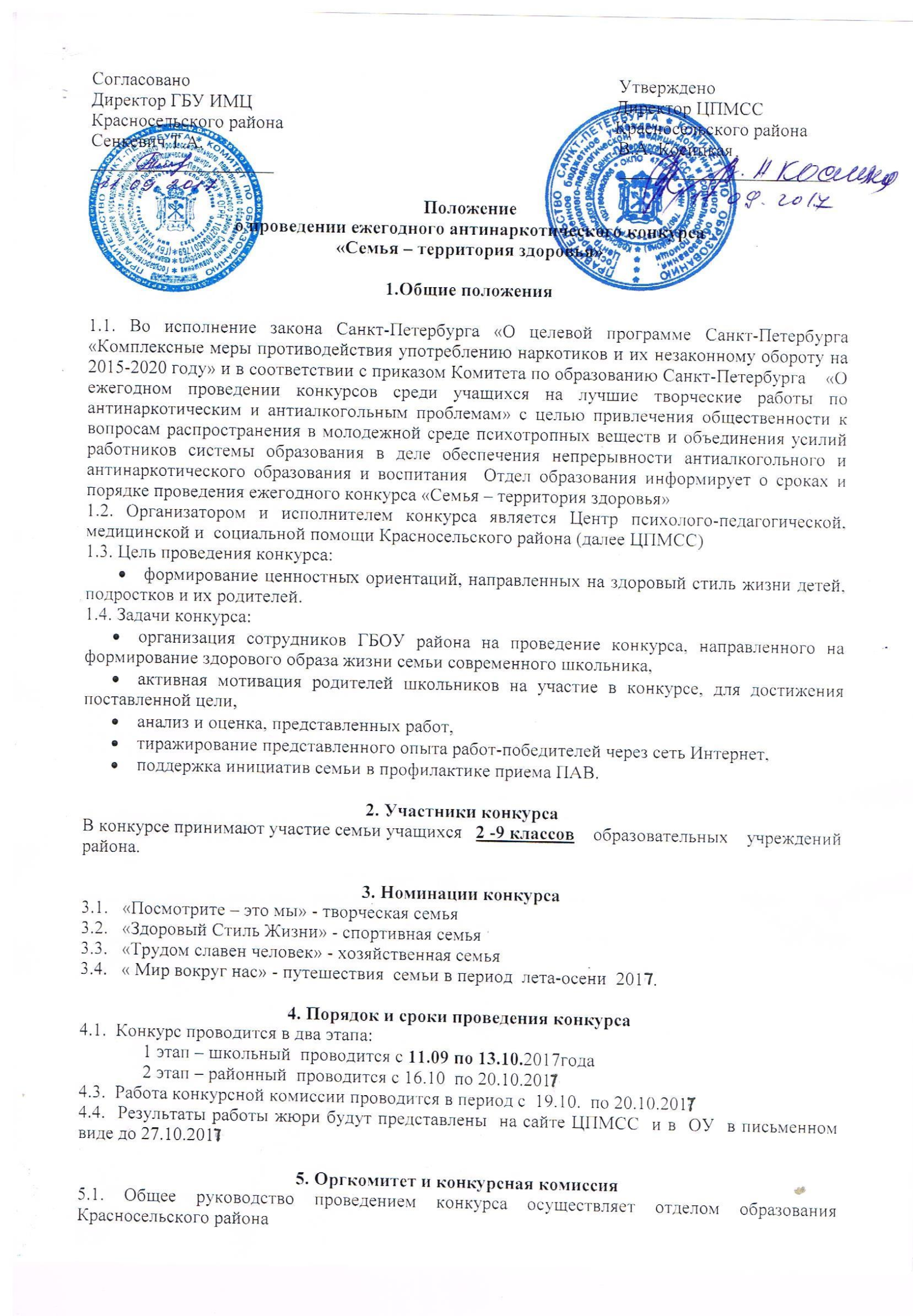 5.2. Организация и проведение конкурса осуществляется оргкомитетом конкурса.Состав организационного комитета для проведения районного конкурса:1.Косицкая В.А. – директор ЦПМСС2. Бабичева О.В. – заместитель директора ЦПМСС3.Игнатова И.Н. – заведующий центра психологической реабилитации ЦПМСС, социальный педагог5.3. Оценка представленных работ осуществляется конкурсной комиссиейСостав жюри конкурса:1. Гаврилова Е.В. – заведующий учебно-методическим отделом ЦПМСС, педагог-психолог2. Купцова М.А.. – педагог-психолог ЦПМСС3. Васильева А.С. – педагог-психолог ЦПМСС4. Лаврова Н.Н. - педагог-психолог ЦПМСС5. Бугрим Д.С. – педагог-психолог ЦПМСС6. Егорова Г.В. – социальный педагог ГБОО № 2476. Требования, предъявляемые  к конкурсной работе:6.1. На конкурс предоставляется работа, в которой отражается предпочтение  здорового стиля  жизни данной семьи. Учитывая наличие номинаций, члены семьи могут заниматься самой разнообразной деятельностью, которая укрепляет физическое, нравственное или духовное здоровье.6.2. Учащиеся  представляют  отчет о досуге членов семьи в период лета – осени 2017 года. 6.3. Отчет предоставляется на листах формата А-4, в количестве не более 6 листов. Текст должен сопровождаться фотоматериалами, подтверждающими порядок проведения свободного времени.6.4. Все работы должны содержать визитку (название номинации, Ф.И.участника, № ГБОУ, класс, Ф.И.О. руководителя)7. Критерии  оценки конкурса7.1.  Соблюдение временных рамок  представления конкурсных работ7.2.  Соответствие работы  указанной номинации7.3. Разнообразие и оригинальность идеи7.4. Соответствие оформления конкурсной работы требованиям положения7.6.  При определении победителей жюри имеет право использовать дополнительные критерии8. Поощрение победителей8.1. Все участники конкурса получают сертификаты участников8.2. Победители конкурса награждаются Грамотами9. Финансирование конкурсаФинансирование конкурса  проводиться за счет средств участников образовательного процесса.Работы представляются в ЦПМСС Красносельского района по адресу: ул. Добровольцев д.18 к.2 или через ячейку ЦПМСС в РОО.